Muhammad Muhammad.361936@2freemail.com AcademicsNETWORK LAN /WAN PROJECTS as ConsultantHigh Court Lahore (Windows NT & Unix+ Oracle Server 8.0 administration) High Court Multan (Windows NT+ Oracle Server)High Court Bahawal Pur (Windows NT+ Oracle Server)Beacon House Infromatics (Windows NT + Proxy Server + Exchange Server)Punjab University Lahore (Windows NT / 2000 Server)Admas Communication (Windows NT)WWF Lahore (Windows NT + Exchange Serer 5.5)Minhaj–ul –Quran (Windows NT + Proxy Server + IIS)Punjab Middle Schooling Lahore (Windows NT)Food Directorate & Health Secrecatory (Windows NT + LAN + Remote Connectivity)Mapple Leaf Cement Factory Mianawali (Windows NT)Punjab Board of Secondary Education Lahore (Windows NT)Borad of education D.G.Khan (Windows NT)Govt. Degree College D.G.Khan (Windows NT)Premier Insurance Pvt. Ltd. (Novell 4.11)Leather Tax (New Kahna) (Novell 3.12)Khawja Glass (Windows NT & Novell 3.12)Aftab Associates (Novell 4.10)Board Of Intermediate Multan (Windows NT / SQL Server )EFU Lahore Branches (Unix Open Server 5.02 & IBM Terminal / PC Serial / TCP/IP Connectivity)All Pakistan ADBP (Maintenance Contract) (Unix Administration & Maintenance / ( IBM+NCR+Adidas Terminals Serial Connectivity)HBL Centre (Maintenance Contract & Support) (IBM Unix AIX)ShahPur Textile (Novell 3.12)Sherazi Trading (Windows 95/98)Century Papper Mill Bhai Pheru (Windows NT & Novell 4.11)Sunmart Lahore (Windows NT)Premier Insurance (Novell 4.11)Atlas Investment Bank Ltd. (Windows NT + Proxy Server +Lotus Notes/Domino)Raja Centre (Windows NT+ Proxy & Exchange Servers )Askari Leasing Lahore (Proxy Server + Remote Connectivity)Askari Leasing Faisal Abad (Proxy Server + Remote Connectivity)Punjab Board of Technical Education Lahore (Windows NT)Sandal Bar (Fiber Dyeing) (Windows NT + Remote Clients)Internet Café (Windows NT + Proxy Server)NADRA WAN Setup Configuration Of UPS On Linux & Solaris (Sargodha)Polly Pack Pvt. Ltd.(MILL) (Windows NT + SQL Server Connectivity with Clients)PROJECTS In LANGUAGESGhareebWall Cements Factory Payroll In(FoxPro for windows)PTCL HR  Software in Visual FoxProFilter Clinic Model Town ( O.P.D & Medical Store in Visual Basic)Capturing LAN ( for sending & receiving files between two work stations in C/C++)Modem initialization & Dialing as in Side-Kick application (Active TSR’s) In C and AssemblyDeveloped Payroll System Designed in Visual basic integrated with Crystal Report 8.5 ,Active Bar and Active Reports with backend SQL server 2000 & 2008  Enterprise EditionDeveloped Voucher Record Software in 6i forms /reporting with 11g DatabaseLanguages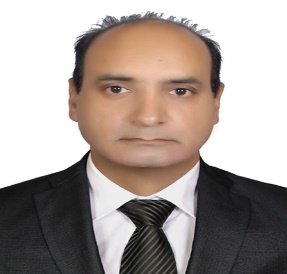 ProfileResult oriented with 20+ years’ experience and proven IT skills, personal attributes and managerial experience required for a successful career on large scale networked infrastructure. Boasting a strong academic/Experienced background and a proven track record of bringing value and stability to a Business, as well as possessing valuable customer facing skills and an agile technical mind that is able to come up with innovative technological & managerial solutions to seemingly intractable problems. I have the Potential to Design, develop, implement, and support all MIS functions.Evaluate, recommend, and purchase hardware, software, and supplies.Manage, Develop and support multiplatform environmentsSkillsOracle E-BUSINESS SUITE 11i/12i two and three tier setup, Patching and Cloning, Data Base Administration maintenance and upgradationManaging, maintenance and troubleshooting of IBM/DELL/Compaq Servers  Management / configuration and administration of CISCO Routers /Firewall/ Manageable Switches Large Scaled NetworksSupervised installed and maintained Fiber Optic LAN / WAN Network Management and administration of windows servers /2000/2003/20008/Mac OSManaging ISA (2000/2003/2007) / Squid Proxy Servers for internet cachingManaging Exchange Servers (5.5/2000/2003/2007/2010)Data Center Infra Structure Setup migration and maintenance Management and administration of Unix/Linux/Solaris/Digital Unix/AIX Management of Oracle Database 8/8i/9i/11g/12g Management and configuration of SQL Server 7/2000/2008 ManagementReport Writing in Crystal Reports / Oracle Reports 6i / Oracle Reports 10gDevelopment in visual FOXPRO/COBOL/C/Vb/Vb .net /Oracle Developer 6i formsExperiencesISPIN MEA Dubai, UAEEncryption on Databases Like [Oracle, MSSQL] at engine and Column LevelSecurity performance against Internal / External ThreatsERP Fine Tuning, security and performance.Integration from workflows into Digital signature systemsEnd Point Security Solutions on InfrastructuresDesigning and fine tuning of  Datacenter with DR sites Software QA Testing Development guidance to achieve optimized Results Installation, Configuration ,Administration, Reporting and patching of CRMat US Denim Mills (Pvt.) Ltd., Lahore, Punjab, Pakistan Worked In US Denim Mills Pvt. Ltd. From Sep 2006 to Oct 2014 as Deputy Manager ITDesigned , purchased and setup whole IT Infrastructure including Fiber Optic Backbone Network, Oracle / exchange 2000/2003 /2010 Squid Internet and Oracle Application / Database Servers, CISCO Routers [3600/1810,2810 Series], Wireless /Switches Connectivity ,Firewall, management of Dell Servers Implemented Oracle E-BUSINESS SUITE [Enterprise Business Suite application 11.5.10.2 back end oracle database 9i by leading AFF Furgosan. Active oracle metalink user at oracle support for eight yearsUpgraded Oracle E-BUSINESS SUITE Database 9i to 11i and then 12iInstalled, configured and patched Oracle E-BUSINESS SUITE Application and Database on Linux Servers.Fine Tuning of Oracle E-BUSINESS SUITE Database, Patching and Cloning in keeping E-BUSINESS SUITE Software up-to-date as an Active Production DBA.Configured single node to multi node and vice a versa E-BUSINESS SUITE setup and also have the ability to clone the System with Customized methods rather than oracle standard methods.Developed Payroll System Designed in Visual basic integrated with Crystal Report 8.5 ,Active Bar and Active Reports with backend SQL server 2000 & 2008  Enterprise EditionDeveloped Voucher Record Software in 6i forms /reporting with 11g Databaseat Kipling Centre, Lahore, Punjab, Pakistan Worked in Group of Companies Head Office (Kipling Centre, AGRO Pvt. Ltd. & Moazin Technologies Pvt. Ltd.) As IT Manager Since 12 May 2004 to September 2006. I was Managing 350+ nodes LAN/WAN windows 2000 / XP Based Network of our four Branches, In WAN I was using Proxim / Awaya Wireless Lan for local branches and DSL for Out Of city Branches. The whole Extranet I was controlling from my server room. I was managing mail servers 2003, Web Servers, IIS, and Proxy Server Exchange Server plus maintain our Sites uploaded and developed application in Visual Studio 2000 with SQL Server 2000 and 2005.My duties were to purchase all IT equipment, design, test, implement, Troubleshoot and Manage All the MIS setup. I am also responsible for all the Applications and WEB Software Development and fine tuning of SQL Server 2000. I have purchased equipment of 5M cost here.at CMC Pvt. Ltd., Lahore, Punjab, Pakistan Worked in Computer Marketing Co. Pvt. Ltd. As Sr. Network & Software Consultant and Administrator of Oracle 8 and SQL Server 7 /Sybase on Unix, Novell & NT / windows 2000 from June 28, 1999 to 12 April 2002. My duties were to provide Consultancy of Oracle 8 Database, domain, Site, mail server (Exchange Server), proxy server, Managing LAN + Installation maintenance and configuration of Oracle 8i / servers of our clients, instruct the Engineers, Provide support to Our Clients LAN / WAN Networks& Instruct the engineers of our other branches, train the engineers and to plan, install and maintain clients projects of LAN / WAN & Serial Connectivity of Unix Servers with Dumb & Intelligent Terminals. Also troubleshooted, configured APC UPS and Printronix printers over LAN & WANs. I have Configured and setup more than 30 to 34 Data Centre Setups (Including software , hardware , OS , network and Data Conversion )Ranging from 5.5 M to 2.5 Billion as an team Leader. The most prominent of in which are Beacon House, All Pakistan High court, NADRA Sargodha and Lahore, Board Of Education D.G.Khan, etc.at BYTE01, Lahore, Punjab, Pakistan Worked in BYTE01 as Network /SQL server Management (Novell, Unix & Windows NT 4.0 / 2000 Server & Proxy Server over 50+ Nodes) from May 1998 to May 1999. Also taught the MCSE classes and establish Lab Sessions.at PTCL, Lahore, Punjab, Pakistan Administration, Installation & Configuration of UNIX Server +shell Programming in COBOL & Scripting of Shell for the Devices Attached with the server. In PTCL from June 1994 to May 1998.Also Developed Application Softwares in FoxPro (Dos/Windows), VB/Visual FoxPro and Private Consultant in Software & Hardware also developed Payroll for GhareebWall Cement Factory.QualificationGradeYear/SessionBoard/UniversityD.C.S (After Fsc.)A1994 – 1995Punjab Technical Board LahoreB.C.SA1996 – 1999The National College (Affiliated with P.U.)Advanced CoursesYearCollege/InstituteISP Setup in Linux1999NETED Institute(Nexlinx)CCNA2000WHIZZ TechnologiesManagement Training / CoursesYearCollege/InstituteC-TPAT2009USDENIM  ( Academy)Inter Personal Skills2013CMD EnglishFluent - Full KnowledgeUrduFluent - Full Knowledge